Your address Today’s DateAddress of the Receiver Dear _____ (Name of the Recipient),Through this letter, I would like to thank you for attending my school’s Grandparents Day event. I am so blessed and happy to have you with me. I hope you enjoyed the event and had fun with the fellow grandparents. While the grandparents of many of my friends cannot make it to the event, you always make sure to attend it no matter what. I cannot believe that you preponed your return tickets and came back just in time for the event.Thank you once again for visiting us and special thanks for the gift. I am so blessed and glad to have you in my life. I want to express my gratitude to you for all that you and grandma do for me. I will be visiting your place in summer and I am so excited to go fishing with you. I enjoy staying at your place a lot. May God keep you blessed with good health. Take good care of yourself. Hoping to see you soon.Yours Lovingly,_____ (Sender’s Name)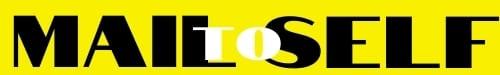 